Ulotkę opracował pedagog szkolny ZSP w Stanicy W. K.- G.D Z I E C K OZ A G R O Ż E N I A smartfon   gry  internet  telewizja sms-y pornografia realne zagrożenie dla ich prawidłowego rozwoju psychospołecznego www.twojasprawa.org.pl www.opornografii.pl tablet komputer konsola laptop   czaty portale społecznościowe aplikacje  komunikatory  momo  - demoniczna lalka, która wysyła zadania przez aplikację Whatsapp, podżega do przeprowadzenia niebezpiecznych wyzwań, a ostatecznie do samobójstwa 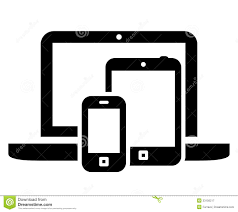 Z A G R O Ż E N I A Powinno nas zaniepokoić, gdy cyfrowe urządzenie jest:bez kotroli rodzicielskiej,jedynym źródłem rozrywki,wpisane w codzienność - dziecko korzysta ponad 3 h bez przerwy, nie potrafi z niego zrezygnować nawet na rzecz potrzeb fizjologicznych (jedzenia, spania, wydalania),używane dla rozładowania emocji,źródłem nagłych zmian nastroju, a brak wybranego urządzenia rodzi 
w dziecku niepokój i poirytowanie,powodem zaniedbania kontaktów koleżeńskich “w realu”. 
Rodzicu! Pamiętaj, że najlepszą ochroną młodego człowieka jest bliski z nim kontakt.D Z I E C K OZ A G R O Ż E N I A GHB   ECSTASY   Leki nasenne i uspakajające STERYDY      ANABOLICZNE         AMFETAMINA KOKAINA   alkohol      OPIUM       MORFINA     HEROINA    dopalacze   LSD  papierosy       K O N O P I E   INDYJSKIE MARIHUANA, HASZYSZ
        GRZYBKI     HALUCYNOGENNE    
  LOTNE ROZPUSZCZALNIKI (farby, lakiery, kleje, tworzywa sztuczne)           e- papierosy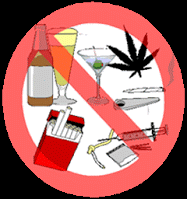 Z A G R O Ż E N I A Na co zwrócić uwagę?DOMOWE BARKI I APTECZKI – kontrolować ich stan.RELACJE RODZIC – DZIECKO – nagłe pogorszenie relacji rodzicielskich, brak kontaktu wzrokowego, unikanie, wykręcanie się ze wszelkich wspólnych aktywności.FINANSE DZIECKA- nieuzasadniony brak gotówki, trwonienie znacznych sum np. z urodzin.ZACHOWANIE DZIECKA - spadek sprawności psychoruchowej lub nadmierna pobudliwość, brak koordynacji ruchowej, zaburzenia równowagi, zaburzenia łaknienia, snu.GADŻETY, AKCESORIA – różne drobne przedmioty stanowiące element ozdoby w pokoju lub skrzętnie ukrywane, niepozorne rzeczy (sreberka, woreczki strunowe, małe opakowania, lufki).Rodzicu! Pamiętaj, że najlepszą ochroną młodego człowieka jest bliski z nim kontakt.